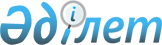 О внесении дополнений в постановление Правительства Республики Казахстан от 29 июня 1999 года N 882
					
			Утративший силу
			
			
		
					Постановление Правительства Республики Казахстан от 30 июня 1999 года N 908. Утратило силу - постановлением Правительства РК от 20 мая 2004 г. N 565 (P040565)

       Правительство Республики Казахстан постановляет: 

      1. Внести в постановление Правительства Республики Казахстан от 29 июня 1999 года № 882 P990882_ "Отдельные вопросы осуществления прав владения и пользования государственными пакетами акций и государственными долями участия в хозяйственных товариществах от имени государства" следующие дополнения: 

      в пункте 1: 

      1) подпункт 1) дополнить абзацем следующего содержания: 

      "избрание совета директоров общества, определение его количественного состава и досрочное прекращение полномочий его членов;"; 

      2) дополнить подпунктом 1-1) следующего содержания: 

      "1-1) с учетом требований законодательства обеспечивать согласование с Комитетом вопросов избрания и досрочного прекращения полномочий первых руководителей (председателей правлений) акционерных обществ;" 

      2. Настоящее постановление вступает в силу с даты подписания. 

     Премьер-Министр 

   Республики Казахстан 
					© 2012. РГП на ПХВ «Институт законодательства и правовой информации Республики Казахстан» Министерства юстиции Республики Казахстан
				